Psych Bowl Team Registration Team registrations for the RMPA Psych Bowl are now being accepted.  The Psych Bowl is a high energy, single-elimination competition open to registered undergraduate students attending RMPA. Only one team may be nominated to represent any given school. At the competition, teams are limited to no more than 4 players.  However, you may nominate two reserve players and substitute them at the half-time break. For schools with many students attending RMPA, it is suggested that you hold preliminary trials on your campus in order to select your team. Team applications must be received by Friday, April 1, 2013. For additional information, see Psych Bowl Rules.General Information
 College or University * 
 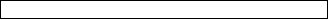 Team Coach * 
 Coach Email * 
 Coach Work Phone Number * 
 
Team Members
Please list all team members Team Member Names 
 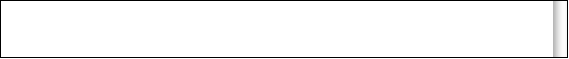 